ПРИНЯТО:                                                                                     УТВЕРЖДАЮ:Протоколом заседания                                                     Директор МОУ Кундюковская СШ пед. совета МОУ Кундюковская СШ                                                                                            № ___ от __________ года                                                          _______________/А.В.Еленкина/Возраст детей: 6 – 17 летСрок реализации: 2017-2020 гг.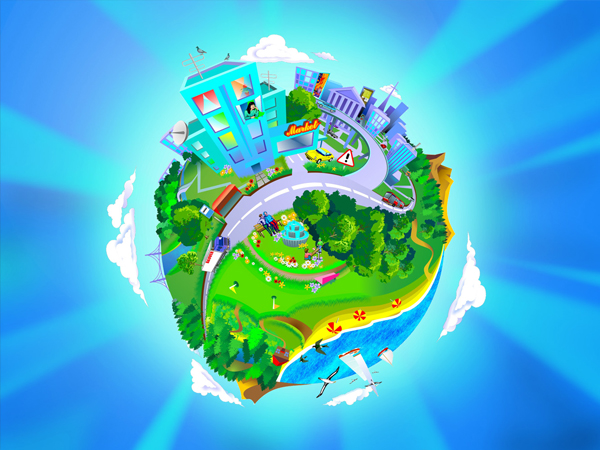 Кундюковка, 2017ОглавлениеИнформационная карта программы……………………………………………….Аналитическая справка о деятельности лагеря (за последние 3 года)…………Пояснительная записка……………………………………………………………Цели и задачи, ожидаемые результаты………………………………………….Концептуальные основы………………………………………………………....Нормативно-правовое обеспечение программы………………………………..Содержание деятельности………………………………………………………..Методическое обеспечение………………………………………………………Кадровое обеспечение…………………………………………………………… План реализации программы……………………………………………………Организация питания…………………………………………………………….Система информирования общественности о деятельности лагеря, взаимодействия со средствами массовой информации………………………..Система внешних контактов лагеря…………………………………………….Оформление лагеря…………………………………………………………Материально-техническая база………………………………………………….Система контроля и оценка результативности реализации программы……...Список литературы, используемой при написании программы………………Приложения………………………………………………………………………Информационная картаПрограммы летнего оздоровительного лагеря с дневным пребыванием детей Аналитическая справка о деятельности лагеря (за последние три года) 	На протяжении предшествующих 3 лет (2014 – 2016 гг.) летний школьный лагерь с дневным пребыванием на базе МОУ Кундюковская  СШ работал по программе «Хогвартс, Академия Добрых дел». Воспитательная ценность  программы лагеря состояла в том, что она являлась логическим продолжением воспитательной работы в течение учебного года.  Цели и задачи работы лагеря способствуют формированию у детей активной жизненной позиции, эмоциональному развитию подростков, восстанавливает их здоровье, удовлетворяет их потребности в новизне впечатлений, творческой самореализации, общении и самодеятельности в разнообразных формах, включающих труд, быт, игру, познание и другие, разные по содержанию дела, дающие возможность гармоничного развития растущего человека. Именно в свободное время на каникулах, подросток имеет большие возможности стать организатором, активным участником общего дела. Как субъект деятельности он ставит задачи, избирает пути и средства их решения, получает информацию и т.д., то есть происходит развитие самостоятельной личности, её взросление и успешная адаптация. Основное отличие программы заключалось в  том, что была в полной мере учтена специфика школы, как образовательного учреждения (изучается родной язык). И системообразующим элементом программы стало развитие коммуникативного потенциала учащегося, формирование гражданского самосознания и самоопределения в мультинациональном мире.Основным направлением деятельности школьного лагеря по программе «Хогвартс, Академия Добрых Дел» было духовно – нравственное направление. На протяжении всего действия программы (2013 – 2016 гг.)  каждый сезон на базе школы была организована 1смена. Игровой компонент программы был основан на сюжете книг о Гарре Поттере (автор Джуан Роулинг).  Дети, попадая в сказочную школу «Хогвартс, Академия Добрых Дел» становились  студентами 4 факультетов – Гриффендор, Пуффендуй, Когтевран, Слизерин.  Каждый факультет возглавлял староста (командир)  и у него был заместитель. В ходе своего пребывания в сказочной школе, студенты проходили обучение по ряду дисциплин, которые соответствовали направлениям детальности программы:  Практическое волшебство” (“The Practical Magic”) (приобщение детей к полезным видам практической деятельности, развитие трудовых навыков, внедрение элементов профориентации, знакомство с работой людей разных профессий, формирование потребности в совершении добрых дел через организацию соответствующих акций, реализацию проектов); “Чудеса вокруг нас” (“The Magic around as”) (знакомство с историей, культурой, природой, экологией родного края и родной страны, создание творческих работ и презентаций, участие в тематических конкурсах, КТД, концертах, интеллектуальных играх); “Основы магического сотрудничества”(“The Basis of Magic Cooperation”) (развитие коммуникативных навыков детей, навыков самоуправления и организации досуга, знакомство с культурой и литературой англоговорящих стран,родной литературой, приобщение к основам правовой культуры); “Защита от темных искусств”(“The Defence Against Dark Arts”) (профилактика вредных привычек, формирование устойчивого негативного отношения к  курению, токсикомании, употреблению алкоголя, наркотиков, психологические тренинги, направленные на повышения самоконтроля; профилактика дорожно – транспортного травматизма, противопожарной и электробезопасности); “Спорт-магия” (“The Magic Sports”)(укрепление здоровья детей через вовлечение их в активную деятельность и соблюдение норм гигиены; зарядка, закаливание, занятия в спортивных секциях, командные соревнования,  волонтёрская деятельность). Жизнью в сказочной школе руководил Великий Маг (начальник смены), основными его помощниками являлись Профессоры (вожатые). Каждый факультет возглавляет и координирует работу Декан (помощники вожатых), а  его непосредственными помощниками  являются –(активисты и лидеры отрядов). Данная структура позволила активно включить детей в системы соуправления  лагерем. А так же в программе было уделено большое внимание системе личностного роста каждого из «студентов». Все они имели личные зачетные книжки, куда ежедневно эльфы и Деканы факультетов, учитывая мнения отряда, вклеивали монетки (золотые галеоны). Накапливая определенное количество монеток за активность студенты могли получить следующие звания: «Волшебник - самоучка», «Начинающий маг» и «Настоящий волшебник». Летние каникулы - активная пора социализации детей, когда есть возможности для занятий по интересам и творческой самореализации, дальнейшего интеллектуального развития и формирования общественно значимых компетенций, необходимых для успешной жизни в современном обществе. В условиях открытого общества в России иностранный язык, являясь способом межкультурного общения и самореализации во внешнем мире, становится реально востребованным в жизни и деятельности человека. В связи      с этим значительно возрастает интерес к изучению иностранных языков как инструментов общения в контексте диалога культур. Качественное овладение иностранным языком способствует формированию у школьников целостной картины мира, приводит к более глубокому познанию родной и иноязычной культуры. В этом свете важная роль принадлежит созданию богатой иноязычной среды общения, необходимой для интегрированного обучения всем видам речевой деятельности на иностранном языке и расширению социокультурного кругозора учащихся, в том числе в летнее каникулярное время. Такая форма организации летнего досуга детей вызывает живой интерес со стороны родителей и так и самих учащихся.Усвоение  ситуации диалога культур помогает создать благоприятные  условия для общения учащихся, обмена положительным эмоциональным и духовным опытом, что, в свою очередь,  способствует формированию устойчивой модели законопослушного поведения, системы нравственных ценностей, навыков самоконтроля, воспитанию толерантности и позитивной жизненной позиции. Наиболее мощным инструментом включения детей в социально-  значимую деятельность является реализация социальных проектов. Каждый отряд на протяжении смены реализовывал один социальный проект, а защита проходила в конце смены. Отряд, чей социальный проект признавался лучшим, получал в свою копилку  - Песочные часы Добра по одному драгоценному камню каждой разновидности. Факультет накопивший большее количество драгоценных камней, становится обладателем Кубка Добра.  Отслеживать эмоциональное состояние учащихся в процессе реализации программы помогали экраны настроения, имеющиеся у каждого отряда.  Пояснительная записка	Лето – это время каникул, отдыха, развлечений. Это время, когда дети могут и должны снять все эмоциональное, психологическое напряжение, накопившееся у них за учебный год. Но в то же время, лето – это время уникальных возможностей для продолжения развития, социализации учащегося, получения позитивных, новых эмоций, новых сил, продолжение освоения мира, его познания, время закрепления знаний, полученных в школе, богатейшее время воспитания и самовоспитания. Каникулой древние римляне называли звезду Сириус (самую яркую звезду в созвездии Большого Пса). Солнце проходит через это созвездие в середине лета, в самые жаркие дни. Тогда древние римляне делали перерыв в занятиях в школах, наступали каникулы. Летние каникулы – самые продолжительные каникулы за период учебного года, самая яркая для детей пора в созвездии школьных дней. Правильная организация летних каникул, создание яркого эмоционального фона, поможет дать толчок для внутреннего саморазвития ребенка, обеспечить гармоничный процесс формирования всесторонне развитой (целостной) личности. Отсюда название лагеря «Звездопад».Активный летний отдых открывает безграничные возможности для укрепления здоровья детей, развития их интеллектуальных, творческих, коммуникативных, физических способностей,  духовного обогащения, формирования основы продуктивного диалога между детьми и педагогами.Именно необходимость всестороннего развития детей в летней период обусловила комплексный характер данный программы. Однако все же приоритет был отдан духовно -  нравственному развитию с опорой на гражданско-патриотическую компоненту программы, поскольку в  период действия программы Россия отмечает большое количество юбилейных, значимых исторических дат. Это является мощным и действенным инструментом на пути формирования высоконравственного, творческого, ответственного, инициативного, компетентного гражданина России.Залогом успешности воспитательной работы, проводимой  с детьми школьного возраста, является игровой компонент, который позволяет сделать летний отдых интересным, ярким и запоминающимся. Выбор определяющей идеи, которой подчинена работа  школьного лагеря с дневным пребыванием, опирается на ведущий вид деятельности для воспитанников школьного лагеря – игровой. Все воспитанники являются школьниками младшего школьного возраста (кроме вожатых), а значит, интерес к игре для них является  первостепенным.Программа предполагает создание сказочной, насыщенной приключениями  атмосферы в лагере.  Прием стилизации, предполагающий активное использование исторических элементов, активизирует познавательную деятельность школьников, игровая ситуация облегчает усвоение учащимися новой информации, обеспечивает устойчивый интерес к проводимым мероприятиям. Познавательный компонент Программы предполагает усвоение базовых общечеловеческих ценностей, знакомство с важными событиями в истории родной страны и развитие интереса к истории России в целом. Реализация оздоровительного компонента Программы обеспечивается игровыми формами проведения КТД, регулярными спортивными мероприятиями, длительным пребыванием детей на свежем воздухе, участием ребят в творческих, театрализованных  и музыкальных мероприятиях. Программа рассчитана на детей с  6 до  17 лет, учащихся 1- 10 классов (охват учащихся - 25 человек). Программа рассчитана на 4 года (2017 – 2020гг.).  Цель и задачи, ожидаемые результатыЦель: Создание условий для полноценного отдыха, оздоровления, самореализации личности ребенка в рамках летнего оздоровительного лагеря Задачи:1. Организационные: создание  благоприятных условий для полноценного отдыха, физического и психического оздоровления (снижение эмоциональной нагрузки)  25 школьников;формирование основ продуктивного диалога между детьми и педагогами;организация полезной занятости 25 школьников.2. Воспитательные:воспитание устойчивой мотивации к изучению истории родной страны;воспитание толерантности, патриотизма,  уважения к культуре и истории своей страны;развитие организационных навыков детей путем включения в социально - полезную деятельность, систему самоуправления, подготовки и проведения мероприятий;приобщение детей к общечеловеческим ценностям (доброта, дружба, уважение и т.д.); пропаганда среди учащихся здорового и безопасного образа жизни;профилактика вредных привычек, травматизма, дорожно-транспортных происшествий, противопожарной и электробезопасности;3. Развивающие:развитие навыков межличностного общения, продуктивного сотрудничества и сотворчества;развитие творческих (музыкальных, вокальных, сценических, хореографических, художественных) способностей школьников.развитие лидерских качеств учащихся.Ожидаемые результатыГлавным результатом реализации программы школьного лагеря должно стать оздоровление детей, интересный, насыщенный событиями и впечатлениями летний отдых. В лагере ребята должны овладеть коммуникативными умениями (жить дружно в отряде, ежедневно сотрудничать друг с другом в ходе работы над реализацией социальных проектов, взаимодействовать с ребятами из других отрядов и  с педагогами); навыками ведения здорового образа жизни (организации здорового досуга, пользования правилами безопасности жизнедеятельности). Наглядным результатом исследовательской работы над социальными проектами станет творческий отчет и защита своего проекта каждым из отрядов, оформление летописи, которая впоследствии будет храниться вместе  документами по лагерю. Ожидается, что дети с интересом будут работать над разработкой и реализацией проектов, получать новые знания в ходе выполнения социально значимой и полезной деятельности. Ожидается, что это поспособствует в будущем формированию у них активной гражданской позиции, позитивных социальных установок. Результатом профилактической работы волонтёров и спортивного организатора с ребятами станет приобретение ими знаний о здоровом образе жизни, разучивание интересных подвижных игр, устойчивость перед рекламой вредных привычек. Работа различных кружков по интересам, экскурсии в театр, кинотеатр, музей, культурно-досуговый центр также даст ребятам представление о культурной организации своего досуга, расширит их кругозор, а так же будет способствовать формированию у них толерантности и  уважительного отношения к культурным традициям и истории как своей страны. Стать обладателем Цветка Добра сможет только самый сплоченный отряд, потому что целью жизни в лагере ставиться не только получение ребятами знаний в самых различных областях, но и умение дружно жить в коллективе. Ожидается, что соревнование между отрядами сплотит ребят внутри отряда, а значит, повысит психологический климат в нём, позволит каждому ребёнку почувствовать свою нужность, подарит ощущение себя членом единой команды.Система личностного роста позволят  ребятам полнее раскрываться в коллективе, в спорте, в мероприятиях, в общественно-полезном труде. Предполагается повысить социометрические статусы замкнутых детей, а у лидеров развить их организаторские способности. Ожидается, что в Садах настроения  дети будут раскрашивать своё настроение только в позитивные, яркие  цвета (красный, оранжевый, розовый). Это послужит верным признаком того, что ребята хорошо и интересно отдыхают в лагере. Дополнительную информацию о настроении детей в отряде можно получить через летописи (Походные журналы), которые будут вестись каждым отрядом. В них можно будет прочитать, что больше всего тронуло детей, какие мероприятия оставили больше всего впечатлений. Таким образом, предполагается на протяжении смены создать такой психологический климат, чтобы каждый ребенок мог в полной мере отдохнуть, восстановить свои силы, раскрыть творческие способности, которые не смог реализовать в течение учебного года и пообщаться со своими друзьями и учителями в более неформальной обстановке. Причем наиболее желательным является такой вариант, при котором будет налажен контакт не только между членами одного отряда, но и между большинством ребят, отдыхающих в лагере. Кроме реализации основных мероприятий программы  предусмотрено проведение мероприятий, которыми ознаменованы 2017 - 2020 годы: 2017 год – год Экологии в РФ, 2018 год – год Театра в РФ и т.д.Исходя из вышесказанного основными ожидаемыми результатами будут являться: оздоровление, снижение эмоциональной нагрузки  школьников;освоение основ продуктивного диалога между детьми и педагогами;охват полезной занятостью  школьников.повышение устойчивой мотивации к изучению истории и культуры родной страны;повышение уровня толерантного сознания, патриотизма;освоение  детьми навыков социально - полезной деятельности;отсутствие случаев травматизма (дорожно – транспортного, электробытового), правонарушений среди учащихся.Концептуальные основы программыПрограмма школьного летнего лагеря с дневным  пребыванием   детей обусловлена прежде всего социальным заказом современного общества. Современный национальный воспитательный идеал—это высоконравственный, творческий, компетентный гражданин России, принимающий судьбу Отечества как свою личную, осознающий ответственность за настоящее и будущее своей страны, укоренённый в духовных и культурных традициях многонационального народа Российской Федерации. Реализация Программы направлена на обеспечение непрерывности воспитательного процесса, повышение мотивации к изучению истории и культуры родной страны, а так же усвоение общечеловеческих ценностей. Воспитать патриота, человека готового и желающего трудиться на благо своей Родины, невозможно без привития ему таких качеств как гордость за свою страну, уважение к ее истории, традициям, культуре. Все это возможно только в том случае, если дети будут знать происхождение российского государства, важнейшие вехи его истории, у них перед глазами будет пример героического прошлого. Если дети не знают историю своей страны, не переживают о сохранении культурно – исторических традиций, в конечном итоге теряется их национальная самоидентификация, они вырастают в «Иванов, не помнящих родства» и превращаются в так называемых  «граждан мира». К чему это может привести, наиболее ярко демонстрируют события на Украине. Россия…Непознанная, загадочная, могущественная, со своими обычаями, со своими поражениями и победами, наша Родина имеет богатейшую историю,  каждая страница которой вызывает у нас неподдельное чувство гордости. Все мы - дети великой России. Дети  школьного возраста наиболее восприимчивы к эмоционально-ценностному, духовно-нравственному развитию, гражданскому воспитанию, формированию патриотических чувств. Начинать формирование патриотизма у подрастающего поколения необходимо с малого - с любви к  родному городу, родной школе.Реализация Программа летнего лагеря направлена на укрепление физического, психического, социального, духовного здоровья учащихся 1- 10 классов. Лагерная Программа также опирается на воспитательную систему школы и предоставляет детям возможность не просто узнать об истории своей страны, а прочувствовать, пропустить через себя, осмыслить и понять, что они – это тоже составляющая часть России, что они тоже ответственны за происходящее в ней. Дети должны понимать, что быть счастливыми в своем «завтра», они не смогут, не зная того «вчера», которое было. Нормативно – правовое обеспечение программыКонвенция ООН о правах ребенка.Федеральный закон от 29 декабря 2012 года № 273-ФЗ «Об образовании в РФ» (редакция от 23.07.2013)Федеральный закон от 24 июля 1998г. № 124-ФЗ "Об основных гарантиях прав ребенка в Российской Федерации" (в редакции от 17.12.2009г. № 326-ФЗ) Типовое положение о детском оздоровительном лагере.Национальная стратегия действий в интересах детей на 2012 – 2017 годы (Указом Президента Российской Федерации от 1 июня . № 761)Национальный стандарт Российской Федерации услуги детям в учреждениях отдыха и оздоровления ГОСТ Р 52887-2007.Административный регламент Федеральной службы по надзору в сфере защиты прав потребителей и благополучия человека по исполнению государственной функции по информированию органов государственной власти РФ, органов государственной власти субъектов РФ, органов местного самоуправления и населения о санитарно-эпидемиологической обстановке и принимаемых мерах по обеспечению санитарно-эпидемиологического благополучия населения (утв. Приказом Министерства здравоохранения и социального развития РФ от 19 октября 2007 г. № 656).8.Концепция духовно – нравственного развития и воспитания личности гражданина России. Гигиенические требования к устройству, содержанию и организации режима в оздоровительных учреждениях с дневным пребыванием детей в период каникул. Санитарно-эпидемиологические правила и нормативы СанПиН 2.4.4.2599-10 (от 19 апреля 2010 г. № 25).Приказ Роспотребнадзора от 23.03.2011г  № 23-о «Об организации надзора за условиями отдыха, оздоровления и занятости детей и подростков в летний сезон 2011г.».Трудовой Кодекс РФ от 30.12 2001 № 197-ФЗ.Методические рекомендации по обеспечению санитарно-эпидемиологического     благополучия и безопасности перевозок организованных групп детей автомобильным транспортом (от 21 сентября 2006 г.)Приказ МОУ Кундюковская СШ от …………. № ………. «Об организации школьного лагеря с дневным пребыванием детей».Положение о летнем оздоровительном лагере МОУ Кундюковская СШ. Содержание деятельностиПрограмма работы  школьного  лагеря  строится  на  основе  двух компонентов: игрового и образовательного.Игровой компонентОбразовательный компонент1. Игровой компонент. 	Легенда лагеря: Давным-давно жители Планеты Детства были самыми счастливыми во всей галактике. Они жили большой и дружной семьей, их планета была процветающей, и о ней знали все обитатели галактики. Вся их планета была засажена красивыми, цветущими садами,  среди которых проходили аккуратные, ухоженные тропки, а под каждым деревом цвели необычайной красоты цветы. В этих садах пели сладкоголосые птицы,  били ключи с чистейшей и вкуснейшей водой. Каждый из жителей планеты занимался своим делом – ратники – защищали планету, помогали всем быть здоровыми и сильными, мудрецы – собирали знания и учили жителей планеты уму – разуму, мастера – делали все необходимое для жизни, изготавливали разные красивые и интересные изделия, которые радовали глаз, а летописцы вели свои летописи, следили за сохранением традиций и помогали жителям планеты узнавать ее историю. В самом центре планеты, в одном из самых красивейших садов, что когда – либо существовал во всей вселенной, рос Цветок Добра, в котором заключена была необычайная сила. Но однажды на Планете появился злой путешественник и задумал он украсть Цветок Добра у жителей планеты. Ночью, когда все спали, он забрался в сад и выкопал Цветок. Утром встревоженные  жители планеты, обнаружили пропажу. И с этого дня на Планете начали происходит печальные события. Все жители переругались, обвиняя друг друга в пропаже Цветка. Планета стала приходить в упадок, а жители отделились друг от друга высокими крепостными стенами. И никак не могли они найти общий язык. А дело все в том, что покидая планету, похититель Цветка Дружбы, разорвал карту, на которой был указан путь, где он собирается спрятать этот волшебный дар. У представителя каждого из сословий осталось лишь по одному кусочку, но они никак не могли договориться, чтобы собрать карту вместе, и отправиться поиски Цветка. И вот на их планете появились новые поселенцы, которым, быть может, удастся преодолеть все разногласия и, собрав карту, найти Цветок Добра, восстановив мир и спокойствие  на планете… 	Игровая ситуация, положенная в основу Программы заключается в том, что в начале смены дети попадают на сказочную Планету Детства, путешествуя по различным тропинкам, попадая в самые сокровенные уголки, и совершая неожиданные открытия. Дети становятся  искателями и делятся на отряды искателей (северный, южный, восточный  и западный), ищут они украденный давным – давно у жителей планеты Цветок Добра.  	Вся жизнь на этой планете подчиняется основным законам, установленных властью  Верховного совета, в который входят: Верховный правитель (начальник смены). Помогают ему организовывать жизнь на планете Повелители стихий (вожатые – повелители фантазии, помощники вожатых – повелитель общения и т.д.) Вся жизнь жителей городов проходит в путешествиях и странствиях по неизведанным тропинкам знаний. В ходе своих путешествий искатели на своем пути встречаются и получают полезные знания от жителей следующих городов (каждый город соответствует направлению деятельности):	- город Летописцев – жители этого города собирают и хранят у себя в огромных библиотеках все знания, накопленные предыдущими поколениями и передают этот опыт последующим (интеллектуальное направление). 	- город Мастеров (Ремесленников) – жители этого города известные  мастера своего дела, они многое умеют делать руками, постоянно развивают свои навыки и умения, стремятся   всегда получить какие-то новые знания (творческое направление)	- город  Ратников – жители этого – приверженцы здорового духа и тела, хранят традиции народа по охране от злых сил, искушающих человека (спортивно – профилактическое направление) 	- город Мудрецов  - жители этого потомки древних воинов, бережно хранящие традиции и историю планеты (гражданско – патриотическое направление)	- город Купцов (Странников)  – жители этого города всегда славились своим умением налаживать контакты с жителями других земель, планет. Они  веками оттачивали мастерство взаимодействия с другими людьми (психолого – педагогическое сопровождение деятельности лагеря). 	Посещая данные города, искатели живут в них по 4-5 дней. При этом они стремятся выполнить те задания, которые дают им обитатели данных городов. Эти задания называются городские наказы. Городские наказы вручаются предводителю искателей на общелагерной линейке. Затем предводитель искателей должен огласить городской наказ всем участникам отряда. У отряда есть 3-4 дня на его выполнение.  За выполненные городского наказа (задания), искатели получают кусочек карты. В конце путешествия, сложив все кусочки карты вместе, они смогут определить, где же находится Цветок Добра и спасти планету от исчезновения. Решение о вручении или не вручении участникам отряда кусочка карты принимается на совете искателей. При принятии решении учитываются такие критерии как массовость при выполнении городского наказа, творческое выполнение наказа, удовлетворенность участников других отрядов качеством выполнения заказа и удовлетворенность членов Верховного совета. 	Однако собрать карту полностью мало. В течение всего путешествия по Планете  искатели должны проявить такие качества, как доброта, отзывчивость, ответственность, выдержка, уважение к мнению окружающих и т.д. Только самый дружный, сплоченный отряд искателей сможет преодолеть все сложности. А для  этого искателям необходимо активно участвовать в жизни планеты (лагеря). Причем за участие в мероприятиях отряды искателей получают определенные отличительные знаки – добринки, так же отряд может получить дополнительные добринки в течение всего путешествия (дополнительные поощрения предусмотрены за определенные позитивные дисциплинарные и творческие «победы» - хорошая организация дежурства по спальням,   разучивание кричалок и их активное использование и т.д.)	Так же предусмотрена система дисциплинарных взысканий. В случае нарушения отрядом искателей (или кем-либо из самих искателей) законов жизни на планете, у них может быть произведен вычет добринок. Добринки являются своего рода «валютой» на Планете интересных каникул, поэтому для того, чтобы их копить, каждому городу искателей нужен свой сундучок. В сундучке накапливаются добринки разного цвета:Голубые – за добрые поступки;Зеленые – за трудовые дела;Фиолетовые – за творческие дела; Оранжевые – за победы в конкурсах, эстафетах, викторинах  и т.д.В конце смены отряд искателей, получивших наибольшее количество добринок, может рассчитывать на то, что на волшебной карте появиться отмеченное крестиком место, где таится украденный  Цветок Добра, и искатели смогут его найти. Помимо соревнований между отрядами искателей, внутри самих отрядов так же происходит битва  за лидерство. Каждый отряд искателей в первый день смены, участвуя в игре – квесте (знакомство с Планетой и его обитателями), добудет себе галстук. Всего будет 4 галстука разных цветов:Белый – жители северного городаКрасный – жители южного городаСиний – жители восточного городаЖелтый  - жители западного города. 	Возглавляет каждый отряд – предводитель искателей, который выбирается из числа его жителей. В каждом городе так же есть Предводитель порядка (воспитатели) и Предводитель креатива (вожатые). (Предводители порядка и предводители креатива так же являются членами Верховного Совета). Каждый день, подводя итоги прошедшего дня и анализируя его, отряд назначает своего предводителя искателей на следующий день. В течение всего дня предводитель искателей носит галстук своего отряда и выполняет функции командира отряда. По итогам недели на общем заседании Совета искателей при участии Верховного правителя и Повелителей стихий принимается решение о награждении самых активных искателей и занесении их фото на Стену Почета и Славы. Причем самому искателю выдается свидетельство о занесении на доску Почета. 	Оформление лагеря: на центральной стене располагается название Планеты Детства и изображение самой планеты в лучшие времена ее существования (когда она была цветущей  и красивой) – как напоминание о лучших временах и о том, к чему стремятся искатели.  Вокруг изображения планеты располагается календарь добрых дел («Шаг за шагом, день за днем…»), в котором прописано расписание и дела на каждый день смены, приближающие Планету к ее первоначальному виду. На потолке в центральном коридоре развешаны различные небесные тела – звезды, полумесяцы, маленькие солнца, облака и т.д. для создания атмосферы космического пространства. В центральном коридоре так же располагаются походные уголки отрядов искателей. Каждый отряд искателей должен отразить в своем уголке:   НазваниеДевизЭмблемаСостав отрядаЕжедневно должна обновляться страничка из «Походного журнала»Походный сундучок, где отряд будет собирать свои накопленные добринки.	Каждый отряд в ходе всего путешествия (на протяжении всей лагерной смены) ведет свой «Походный журнал», в котором отражает накопленные впечатления, эмоции, рассказы о самых значимых моментах путешествия. Отряд, чей «Походный журнал» будет признан самым лучшим, в конце путешествия получит дополнительную добринку. 	Так же  каждому отряду отводится место под воссоздание прекрасного сада – Сад настроения. То есть каждый отряд за время путешествия вырастит прекрасный сад из 14 цветков (1 день – 1 цветок). В сердцевине цветка – дата, а лепестки цветка определенного цвета – отражение настроения ребенка. Яркие цвета – красный, розовый, оранжевый означает, что у ребенка в этот день хорошее, позитивное. Радостное настроение, ему все понравилось и он всем доволен. Спокойные (нейтральные) цвета: зеленый, белый, желтый означает, что у ребенка спокойное, размеренное настроение, нет сильных, ярких эмоций.  Холодные цвета – синий, голубой означают, что ребенок чувствует себя не очень комфортно, его что- то беспокоит, он чем-то взволнован или из-за чего-то переживает. Прежде, чем приклеить свой лепесток к общему цветку, дети подписывают его. 	 Так же в центральном коридоре отводится место для стены пожеланий. Предводители креатива (вожатые) продумывают варианты оформления стены пожеланий своего отряда. Важно, чтобы у каждого участника отряда был свой элемент (человечек, листочек, звездочка и т.д.). И каждый из участников отряда искателей (причем как своего, так и из других отрядов) будет иметь возможность написать обладателю этого элемента что-то хорошее (пожелание, благодарность) или поддержать в случае какой-то неудачи. После окончания смены, каждый участник имеет возможность забрать свой элемент  с собой домой на память о захватывающем приключении. 	2.Образовтельный компонент.   Образовательная деятельность лагеря построена таким образом, чтобы способствовать развитию познавательной активности детей, раскрытию их творческих способностей и активизации  межличностного общения, как со сверстниками, так и учителями. Главной системообразующей идеей лагеря является работа детей над социальными проектами. За 18 дней работы в лагере каждый отряд должен разработать и реализовать социальный проект, а так же  отчитаться о его реализации. При этом, учитывая возраст детей, необходимо выработать такую концепцию, чтобы она была понятна младшим  школьникам. Важно правильно подобрать тематику социальных проектов, с учетом возрастных особенностей и социального положения детей ограничить круг вопросов, по которым должны реализовываться данные проекты. Для этого необходимо провести ряд ознакомительных занятий для вожатых и воспитателей до начала лагерной смены. Выбор темы проекта происходит в течение организационного периода смены (первых 3 дней). Но тема обязательно должна быть взаимосвязна с ведущим направлением в работе лагеря (нравственное). Затем ребята под контролем вожатых и воспитателей разрабатывают проект и план его реализации (3 - 4 дня). Основная часть смены посвящена именно реализации данного проекта (5 - 6дней). Защита проектов происходит за день до закрытия смены. На защите проектов присутствуют члены Верховного Совета. После защиты проходит общее заседание, где выбирается лучший проект. Тот отряд, который побеждает в проектной деятельности, получает по одной добринке каждого цвета в свой «Походный сундучок». Так же  предполагается, что дети получат определенные полезные практические навыки на мастер – классах, которые проведут у них предводители креатива (вожатые). Причем мастер – классы вожатые проводит для всех отрядов, а не только для своего. Темы мастер – классов определяют вожатыми заранее (до начала смены) при согласовании с начальником лагеря.  Механизм реализацииРежим осуществления программыРежим осуществления программы делится на 3 периода:организационный;основной; заключительный.           В организационный период закладываются основы создания  и сплочения временного детского коллектива, выработка норм и законов жизни лагеря, знакомство с режимом дня, коллективом лагеря, выборы органов самоуправления, планирование работы, разведка окружающей среды.  Предлагается как можно больше игр на знакомство и на сплочение с целью подружить детей друг с другом, направить все усилия на формирование микрогрупп по интересам, единого детского коллектива. Происходит ознакомление с сюжетным компонентом программы, ребята посвящаются в игровой сюжет. Основной период выстроен в форме – игры-путешествия, в ходе которой искатели накапливают и развивают имеющиеся у них знания, общаясь с жителями 5 городов: город Летописцев, город Мастеров (Ремесленников), город Ратников, город  Купцов (Странников), город Мудрецов.   Важно создать условия для возникновения интереса у детей к своему окружению, развить потребность в проявлении своих творческих способностей, интерес к истории и культуре родной страны. Досуговые мероприятия потребительского вида (развлекательные и увеселительные) планируются в единстве с познавательными, досуговыми мероприятиями творческого вида. Жизнедеятельность этого периода отличается высоким темпом и разнообразием, но характерная черта его в том, что все дела не имеют длительной подготовки, а в их основе лежит имеющийся у детей опыт и деятельность старших (воспитателей, вожатых, субъектов взаимодействия), умеющих оказать помощь в творческом саморазвитии и самоутверждении и реализации социально – значимой деятельности. Большая роль отводится реализации так называемых городских заказов поскольку они позволяют максимально привлечь в участию в жизни отряда всех детей, позволяют им проявить их творческую инициативу, креативность мышления и умение обратить в творческую форму любое задание.  На протяжении смены каждый отряд оформляется свой «Походный журнал», в котором отражаются самые интересные моменты жизни отряда.           Заключительный период включает подведение итогов пребывания детей в лагере, защиту реализованных социальных проектов, проверку того, чему научился, удивился, обрадовался, узнал каждый ребенок, как оценил свою жизнь, с каким багажом уходит из лагеря. После игры проводится рефлексия прожитой смены, анализируется участие каждого ребенка в ней, рейтинг проведенных дел.  Структура детского соуправленияОрганы соуправления. Наличие системы детского соуправления в летнем лагере важно по причине необходимости учета детского мнения. Вся деятельность школьного лагеря направлена на вовлечение детей в интересный, полезный, развивающий отдых. Организация качественного отдыха невозможна без учета мнения самих детей. Мощных и самым важным инструментом выражения мнения детей в программе является наличие органов детского соупралвения. Важно организовать работу этих органов таким образом, чтобы дети были не просто исполнителями «заданий» взрослых, их планов и подготовленных ими мероприятий, а могли в любой момент стать инициаторами, реализовать свои идеи.   Главным органом самоуправления в лагере является «Совет искателей». Совет собирается для обсуждения всех насущных вопросов, касающихся жизни на планете и поиска Цветка Добра. Поскольку предводитель искателей переизбирается каждый день на Совете присутствует тот предводитель, который был выбран отрядом на этот день. Предводители  искателей на Совете отчитываются  о выполнении ими городских наказов, решаются вопросы  о выдаче каждому отряду добринок. Ежедневно избираемый предводитель искателей строит и организует отряд на линейку, на отрядные и лагерные мероприятия, получает задания для отряда, помогает Предволителям порядка (воспитателям) и Предводителям креатива (вожатым) в организации отряда. Основными помощниками в работе с отрядом для воспитателей и вожатых являются ежедневно избираемые из числа ребят предводители искателей.  В начале смены избираются ответственные за работу каждого из направлений деятельности в отряде: Предводители здоровья - (мальчик и девочка) ответственные помощники спорт – организатора, помогающие в организации и проведении спортивных, подвижных игр, эстафет и т.д. Предводители веселья - (4 человека) ответственные помощники Предводителей креатива (вожатых), помогают  в  организации и проведении игр, отрядных выступлений и конкурсов. Предводители здоровья (3 человека) - отслеживают чистоту и порядок в отрядных комнатах, проверяют чистоту рук перед едой, чистоту ног перед сном. Оценивают чистоту в комнатах. Заполняют Экран Чистоты – Копилку. Главным органом управления в лагере является Верховный Совет, который состоит из Верховного правителя (начальника лагеря),  старшая вожатая,  руководители кружков и секций (Предводителей стихий), воспитатели (Предводителей порядка), вожатые отрядов (Предводителей креатива). Верховный Совет  планирует работу последующего дня, оценивает работу предыдущего дня. Может рассматривать конфликты.  Собирается ежедневно, обычно отдельно для взрослых, отдельно для вожатых, но сохраняет принцип учёта мнения друг друга.Контроль за соуправлением в отряде осуществляют Предводители креатива (вожатые). Направляют работу вожатых  Предводитель порядка (воспитатели). Координирует работу вожатых – старшая вожатая (Повелитель фантазии), работу воспитателей - начальник лагеря (Верховный правитель).  Методическое обеспечении программыВ лагере имеется методический кабинет, где находятся методические материалы по различным направлениям деятельности, разработки различных мероприятий, проектов. Так же имеются комплекты дисков по разным тематикам: профилактика детского дорожно-транспортного травматизма, профилактики асоциального поведения, противопожарной безопасности… Имеются диски с детскими фильмами. В помощь летнему лагерю работает школьная библиотека. Кроме большого перечня имеющиеся художественной литературы, в читальном зале имеется и специализированная литература по истории, культуре России на разных этапах развития страны. ШТАТНОЕ РАСПИСАНИЕна июнь 2017 г. 1. Начальник лагеря 						 2. Вожатые-2                                                           		3. Медицинский работник 									      4. Технический персонал 					 5. Повар 					   	                  Итого:								Начальник лагеря:				О.Н.Лазарева11. План реализации программы   1 смена Организация питанияПитание воспитанников школьного лагеря с дневным пребыванием  организуется в соответствии с требованиями СанПиН 2.4.4.2599-10 (Постановление № 25 от 19.04.2010 г.). Рациональное питание детей является одним из необходимых условий обеспечения их здоровья, устойчивости к воздействию инфекций и других неблагоприятных факторов, способности к обучению во все возрастные периоды.В лагере организовано трёхразовое питание (завтрак, обед, полдник. Для обслуживания детей сформированы бригады поваров и кухонных работников. Прием пищи проходит в школьной столовой, где имеется необходимое количество посадочных мест, набор посуды и необходимые условия для приготовления пищи, соблюдения правил гигиены. Основными особенностями меню для пришкольных лагерей являются: наличие свежих овощей, обязательное мясное, куриное или рыбное блюдо, разнообразие гарниров, напитков, фруктов, мучные и кондитерские изделия. Ежедневно в обеденном зале вывешивается меню, где указаны сведения об объемах блюд и названия кулинарных изделий. Так же ежедневно осуществляется оценка качества приготовленных блюд членами бракеражной комиссии, о чем делается соответствующая запись в бракеражном журнале.Под контролем медицинского работника  проводится С-витаминизация третьих блюд обеденного рациона, о чем информируются родители и подростки. Так же для дополнительного обогащения рациона микронутриентами используются специализированные продукты питания, обогащенные микронутриентами. Применялись витаминизированные продукты в виде хлебобулочных изделий, в питании  использовалась йодированная соль.При формировании рациона питания и приготовлении пищи для детей и подростков соблюдаются принципы рационального, сбалансированного, адекватного питания, подразумевающего:удовлетворение потребности детей в пищевых веществах и энергии, в том числе в макронутриентах (белки, жиры, углеводы) и микронутриентах (витамины, микроэлементы и др.) в соответствии с возрастными физиологическими потребностями (питание, адекватное возрастным физиологическим потребностям);сбалансированность рациона по всем пищевым веществам, в том числе по аминокислотам, жирным кислотам, углеводам, относящимся к различным классам, содержанию витаминов, минеральных веществ (в том числе микроэлементов);максимальное разнообразие рациона, которое достигается путем использования достаточного ассортимента продуктов и различных способов кулинарной обработки;адекватную технологическую (кулинарную) обработку продуктов, обеспечивающую высокие вкусовые качества кулинарной продукции и сохранность пищевой ценности всех продуктов;исключение из рациона питания продуктов и блюд, способных оказывать раздражающее действие на слизистую органов пищеварения, а также продуктов, которые могли бы привести к ухудшению здоровья у детей и подростков с хроническими заболеваниями (вне стадии обострения) или компенсированными функциональными нарушениями органов желудочно-кишечного тракта (щадящее питание);учет индивидуальных особенностей детей (в том числе непереносимости ими отдельных видов пищевых продуктов или блюд).Питание организовано по примерному единому для всех учреждений меню. Натуральные нормы питания выполнены 100%. По соотношению – белки: жиры: углеводы питание оценивается как рациональное. Ежедневный рацион ребенка содержит около 15 наименований разных продуктов питания. В течение недели рацион включает не менее 30 наименований. При организации экскурсий, походов, выездных занятий и т.п. в состав наборов продуктов «сухого пайка» включаются термизированные молочные продукты на основе йогуртов, стерилизованные молоко, сливки, молочные напитки, хлебобулочные изделия, фрукты, соки в индивидуальной упаковке. При организации питания в походах не используют скоропортящиеся продукты, в том числе в вакуумной упаковке.Система информирования общественности о деятельности лагеря, взаимодействие со средствами массовой информации        Деятельность летнего школьного лагеря освещается на:- педсоветах;- заседаниях ШМО классных руководителей;- на совещаниях коллектива;- Совете старшеклассников;- общешкольных и классных родительских собраниях;- общешкольных линейках;- в других образовательных учреждениях (по обмену опытом работы)  -  школьном сайте;-  школьном информационном стенде «Для вас, родители»;- в течение смены каждым отрядом ведутся «Походные журналы». В них можно прочитать, что больше всего тронуло детей, какие мероприятия оставили больше всего впечатлений. По окончании смен они хранятся в школьном музее;  -  по окончании смен о деятельности лагеря создаются фотоальбомы;  - заметки о  жизни в лагере печатаются в СМИ.Система внешних контактов лагеря Оформление лагеря	На центральной стене располагается название Планеты интересных каникул и изображение самой планеты в лучшие времена ее существования (когда она была цветущей  и красивой) – как напоминание о лучших временах и о том, к чему стремятся искатели.  Вокруг изображения планеты располагается календарь добрых дел («Шаг за шагом, день за днем…»), в котором прописано расписание и дела на каждый день смены, приближающие планету Story – ланд к ее первоначальному виду. На потолке в центральном коридоре развешаны различные небесные тела – звезды, полумесяцы, маленькие солнца, облака и т.д. для создания атмосферы космического пространства. На центральной стене так же располагаются походные уголки отрядов искателей. Каждый отряд искателей должен отразить в своем уголке:   НазваниеДевизЭмблемаСостав отрядаЕжедневно должна обновляться страничка из «Походного журнала»Походный сундучок, где отряд будет собирать свои накопленные добринки.	Каждый отряд в ходе всего путешествия (на протяжении всей лагерной смены) ведет свой «Походный журнал», в котором отражает накопленные впечатления, эмоции, рассказы о самых значимых моментах путешествия. Отряд, чей «Походный журнал» будет признан самым лучшим, в конце путешествия получит дополнительную добринку. 	Так же  каждому отряду отводится место под воссоздание прекрасного сада – Сад настроения. То есть каждый отряд за время путешествия вырастит прекрасный сад из 14 цветков (1 день – 1 цветок). В сердцевине цветка – дата, а лепестки цветка определенного цвета – отражение настроения ребенка. Яркие цвета – красный, розовый, оранжевый означает, что у ребенка в этот день хорошее, позитивное. Радостное настроение, ему все понравилось и он всем доволен. Спокойные (нейтральные) цвета: зеленый, белый, желтый означает, что у ребенка спокойное, размеренное настроение, нет сильных, ярких эмоций.  Холодные цвета – синий, голубой означают, что ребенок чувствует себя не очень комфортно, его что- то беспокоит, он чем-то взволнован или из-за чего-то переживает. Прежде, чем приклеить свой лепесток к общему цветку, дети подписывают его. 	 Так же в центральном коридоре отводится место для стены пожеланий. Предводители креатива (вожатые) продумывают варианты оформления стены пожеланий своего отряда. Важно, чтобы у каждого участника отряда был свой элемент (человечек, листочек, звездочка и т.д.). И каждый из участников отряда искателей (причем как своего, так и из других отрядов) будет иметь возможность написать обладателю этого элемента что-то хорошее (пожелание, благодарность) или поддержать в случае какой-то неудачи. После окончания смены, каждый участник имеет возможность забрать свой элемент  с собой домой на память о захватывающем приключении. Материально – техническая базаЛагерю предоставлен 1 этаж здания школы сроком на 1 смену. Коридор 1 этажа приспособлен как главный холл, кабинеты на первом этаже  - игровые комнаты, комнаты отдыха.  Спортивный зал – для спортивных мероприятий, площадка школы во дворе школы – для подвижных игр, утренней зарядки. В распоряжении лагеря спортинвентарь: мячи, скакалки, обручи,  теннисный стол. Все это предоставлено для проведения интересного и полезного досуга детей. Материально-техническая база школы на период летнего отдыха:классные комнаты;главный коридор в качестве холла;спортзал;малый спортивный зал;столовая;2 туалетных комнаты;площадка для построения на утреннюю и вечернюю линейки;библиотека;кабинет для использования видео - и мультимедиа – аппаратуры.В распоряжение лагеря представлены кабинет информатики, где участники смен могут работать за компьютером, использовать ресурсы интернета для исследовательской деятельности, составлять мультимедийные презентации по темам, определенным планом.В школе есть библиотека с богатым фондом художественной, научной, учебной литературы, энциклопедий. Здесь всегда создаются тематические выставки книг: «Уголок лингвиста», «В дружбе со спортом», «На страже закона», «Вредные привычки и здоровье человека».В школе функционируют  2 спортивных зала, которые полностью укомплектованы всем спортивным оборудованием. Школьная территория - это благоустроенная, ухоженная зона отдыха и оздоровления. Система контроля и оценки результативности реализации программыСписок литературы, используемой при написании программы Бойко Е.А. Лучшие подвижные и логические игры для детей от 5 до 10 лет – М., 2008.Гузенко А.П. Как сделать отдых детей незабываемым праздником. Волгоград: Учитель, 2007Детские праздники от А до Я / Под. ред. Лисицыной И.С. 2010.Детский оздоровительный лагерь: воспитательное пространство. Сборник статей. – М.: ЦГЛ, 2006.«Лазурный» - страна детства: Из опыта работы государственного областного санаторно-оздоровительного образовательного детского центра «Лазурный». – Н. Новгород: Изд-во ООО «Педагогические технологии», 2002.Портфель вожатого: сценарии мероприятий; программы организации отдыха детей; практические материалы по овладению опытом вожатского мастерства. /  авт. – сост. А. А. Маслов. – Волгоград: Учитель, 2007."Подвижные игры на уроках физкультуры в общеобразовательной школе" Устюгова С.В., Золотарева А.В. – Иркутск, 2007.Савченко Е.В., Жиренко О.В., Лобачева С.И., Гончарова Е.М. Летний лагерь на базе школы. М.,: «Вако», 2007.Школа интересных каникул / авт. – сост. С. Г. Огнева и др. – Волгоград: Учитель, 2007.Муниципальное общеобразовательное учреждение                                                     Кундюковская средняя школа                                        МО «Цильнинский район» Ульяновской области                                                       с. Кундюковка                                                          Список детей,              посещающих летний оздоровительный лагерь с дневным пребыванием                                          при МОУ Кундюковская сшРежим дня лагеря.План-сетка работы лагеря на 1 смену.1231Наименование субъекта Российской ФедерацииУльяновская область, Цильнинский район,с.Кундюковка2Полное название программыПрограмма летнего оздоровительного лагеря с дневным пребыванием детей «Планета Детства»3Полное наименование организации, ведомственная принадлежность, форма собственностиМуниципальное общеобразовательное учреждение Кундюковская средняя школа, муниципального образования «Цильнинский район»Ульяновской области4Серия, номер и дата выдачи лицензии на право ведения образовательной деятельности или на реализацию образовательной программы (указать – собственной или организации-партнёра)5ФИО автора(ов) с указанием занимаемой должностиЛазарева О.Н.-учитель, начальник лагеряКалашникова И.И.-учитель, вожатыйДементьева И.П.-учитель, вожатый6Контактная информация: адрес (с указанием индекса), мобильный телефон, электронный адрес433603,с.Кундюковка,Цильнинский район, Ульяновская область, ул. Школьная,д.20.Телефон  89176147837Электр.адрес: http://kundshkola.ucoz7Краткая аннотация содержания, актуальность и новизна (не более 300 символов)Программа «Планета детства» посвящена . Основная идея – «помощь жителям планеты Детства найти цветок Дружбы». В основу организации смены закладывается легенда лагеря, согласно которой дети становятся участниками сюжетно-ролевой игры. Задача Главы - начальника лагеря и Предводителей - вожатых и актива отрядов – организация плановой работы лагерной смены. Каждый отряд «искателей» создает свой уклад жизни, утверждает символику, выпускает летопись, ищет кусочки карты. Так же путешествуют по городам и странам планеты Детства.8Целевая группа (возраст детей и специфика, если есть одарённые, дети-сироты, дети, оставшиеся без попечения родителей, дети с ОВЗ и др.)Лагерь «Звездопад» посещают Учащиеся МОУ Кундюковская СШ. Приоритет отдается детям из семей с малым достатком и детям группы «риска». Возраст детей с 6 до 17 лет включительно.9Цель и задачиЦель: создание условий для полноценного отдыха, оздоровления, самореализации личности ребенка в рамках летнего оздоровительного лагеря.Задачи:-создать организационно-педагогические, материально-технические, санитарно-гигиенические, медико-социальные и другие условия здоровьесбережения, учитывающие индивидуальные показатели состояния здоровья воспитанников;- формирование нравственных качеств каждого воспитанника;- организовать досуговую и оздоровительную совместную деятельность детей и взрослых;- создать условия для раскрытия и развития творческого потенциала каждого ребенка;- воспитывать у детей любовь к родной земле, уважение к традициям своего края и людям труда.10Этапы реализации с кратким описанием ключевых мероприятий1 этап. Подготовительный (апрель – май)- ознакомление с нормативными документами по организации летних оздоровительных лагерей; отбор кадров для работы в летнем оздоровительном лагере; издание приказа по ОУ о проведении летней кампании;- составление необходимой документации для деятельности лагеря (положение о лагере; приказы, регламентирующие деятельность лагеря; должностные обязанности; инструкции; план-сетка и т. д.);- подготовка методического материала для работников лагеря.2 этап. Организационный ( 2-3 дня)- встреча детей, проведение диагностики по выявлению лидерских, организаторских и творческих способностей;- запуск программы;- знакомство с правилами жизнедеятельности лагеря3 этап. Практический- реализация основной идеи смены;- вовлечение детей и подростков в различные виды коллективно-творческих дел;- работа творческих мастерских.4 этап Аналитико-диагностический- подведение итогов смены;- выработка перспектив деятельности организации;- анализ диагностики и предложений детьми, родителями, педагогами, внесенными по деятельности летнего оздоровительного лагеря в будущем.11Наличие методик, стимулирующих развитие самодеятельности, самореализации детей в различных видах деятельностиНачальная диагностика:Входящая анкета участника смены (выявление интересов и потребностей детей)Геометрический рисунок человека (изучение личностных особенностей)Промежуточная диагностика:Цветопись мероприятий,арт-терапия, защита проекта.Социометрия (выясненение психологического климата в отрядах)Итоговая диагностика:Исходящая анкета участника лагеря (оценка лагерной смены)Экспресс – опрос (рейтинг проведенных мероприятий)12Ресурсное обеспечение: использование информационных ресурсов, материально-технических, мотивационных, кадровых, методических и др.Ресурсы:Нормативно-правовой:- приказ об организации ЛОУ;- санитарно-эпидемиологическое заключение;- акт приемки лагеря;- штатное расписание и список работников;- договор на медицинское обслуживание;- договор на организацию питания;- должностные инструкции и инструкции по охране труда работников лагеря;- личные медицинские книжки;- режим дня.Помещения и площадки:- комнаты отдыха для каждого отряда;- спортивный зал;- оборудованные кабинеты для творческих мастерских- кабинет для сбора актива лагеря;- столовая;Материально-технические:- компьютерное обеспечение (компьютеры, мультимедиа, центр-караоке и т. д.);- спортивное и игровое оборудование;- материалы и оборудование для работы творческих мастерских.Методические:- сценарии массовых мероприятий;- план работы творческих мастерских13Тематические партнёры программы Школьная и сельская библиотеки, культурно-досуговый центр села.14Ожидаемые результаты, риски способы их преодоления- При хороших организации питания, медицинском наблюдении и правильно организованных спортивных мероприятиях предполагается оздоровить детей и своевременно обратить внимание на проблемы со здоровьем, если они существуют.- Повысится социальная активность и уверенность в своих силах и талантах у детей через участие в различных мероприятиях.- Повысится нравственный уровень качеств личности каждого ребёнка;- Предполагается, что программа летнего оздоровительного лагеря с дневным пребыванием «Планета детства» даст толчок к развитию новых творческих способностей детей и педагогов.15Социальная значимость полученных результатовНаглядным результатом исследовательской работы над социальными проектами станет творческий отчет и защита своего проекта каждым из отрядов, оформление летописи, которая впоследствии будет храниться вместе  документами по лагерю. Ожидается, что дети с интересом будут работать над разработкой и реализацией проектов, получать новые знания в ходе выполнения социально значимой и полезной деятельности. Ожидается, что это поспособствует в будущем формированию у них активной гражданской позиции, позитивных социальных установок. 16Механизм оценки результативности, диагностические методикиВ программе разработан механизм оценки результативности:- на заключительном этапе массовых мероприятий используется метод рефлексии (оценка настроения участников мероприятия, заинтересованности, активности)- в ходе мероприятий используется метод наблюдения- в конце лагерной смены составляется рейтинг проведенных мероприятий.Отрядные дела оцениваются на круглых столах, учитывается количество активных участников мероприятия.17Кадровое обеспечение и особенности подготовки кадровВ реализации программы участвуют: начальник лагеря, учителя-вожатые; медицинский работник; помошники вожатых из старших классов.Подбор и расстановка кадров осуществляется администрацией учреждения. Перед началом работы лагерной смены проводится установочный семинар для всех участников программы (кроме детей). На каждом отряде работает два педагога. Все остальные участники воспитательного процесса проводят работу по плану. Педагоги несут ответственность за жизнь и здоровье детей, выполнение учебно-воспитательного плана, проведение отрядных и общелагерных дел.Лагерь с дневным пребыванием детей ( с 08.00 до 15.00)18Приложение 1. План-сетка (на каждый день)См.ниже19Приложение 2. Список использованной литературыСм.ниже20Приложение 3. и т.п. (что вы считаете, покажет качество, востребованность у детей и родителей и оригинальность  вашей программы)См.нижеНаправление деятельностиФормы работы«Город Мастеров»Цель: приобщение детей к полезным видам практической деятельности, развитие творческих талантов детей. работа кружков и секцийКТД мероприятия, конкурсы и т.д.“Город Мудрецов”Цель: повышение уровня исторических и правовых знаний детей через вовлечение их в познавательно-игровую деятельность.реализация социальных проектоввикторины, конкурсные программыэкскурсии“Город Купцов (Странников)”Цель: развитие коммуникативный навыков детейиндивидуальные консультации изучение правил повседневного общения“Город Ратников”Цель: формирование устойчивой потребности детей в ЗОЖ и негативного  отношению к вредным привычках, укрепление здоровья детей через вовлечение их в активную деятельность и соблюдение норм гигиены проведение агитационной работы, выпуск газет и плакатов работа с волонтерской группой «Мы» акции КТДспортивные секцииутренняя зарядкавитаминизацияспортивные мероприятия,брейн – ринги, игры, соревнования«Город Летописцев»Цель: развитие интеллектуальных знаний детей, их познавательной активности экскурсии брейн – ринги, интеллектуальные битвы, регаты и т.д.КТДДата Мероприятие Ответственные 02.06.2014вожатые03.06.2014вожатые04.06.2014вожатые05.06.2014вожатые06.06.2014вожатые09.06.2014вожатые10.06.2014вожатые11.06.2014вожатые13.06.2014вожатые16.06.2014вожатые17.06.2014вожатые18.06.2014вожатые19.06.2014вожатые20.06.2014вожатыеПоказателиКритерии ИнструментарийСостояние здоровья учащихсяОтсутствие (наличие) инфекционных и кишечных заболеваний во время работы школьного лагеряУчет посещаемости детей Результаты обследованияПсихоэмоциональное состояние детейОтсутствие (наличие) конфликтов между участниками лагеряЦветопись настроенияАнализ посещаемостиОтзывы родителейПсихоэмоциональное состояние детейВключенность (отстраненность) детей в деятельность лагеряЦветопись настроенияАнализ посещаемостиОтзывы родителейПсихоэмоциональное состояние детейВключенность (отстраненность) детей в деятельность лагеряЦветопись настроенияАнализ посещаемостиОтзывы родителейУровень реализации социальных проектов в рамках работы лагеряАктивность  (пассивность) детей в рамках реализации проектовЗащита проектовВозможность дальнейшего использования конечного продукта проектаУровень реализации социальных проектов в рамках работы лагеряНаличие (отсутствие) общественно полезного результата по итогам реализации проектовЗащита проектовВозможность дальнейшего использования конечного продукта проектаУровень удовлетворенности воспитанников,   родителей работой лагеряВысокий и средний уровень удовлетворенности родителей жизнедеятельностью лагеряОтзывы родителей, детейАнкетирование: «Выбор», «Игра в слова»…Уровень удовлетворенности воспитанников,   родителей работой лагеряНизкий уровень удовлетворенности родителей жизнедеятельностью лагеряОтзывы родителей, детейАнкетирование: «Выбор», «Игра в слова»…№ п\п                      Ф И учащегосяДата рождения1Казакова Мария21.09.20102Курамшин Никита17.04.20103Лазарев Ярослав20.02.20114Сидорова Василиса05.07.20115Власов  Никита14.07.20106Милюшкин Илья08.12.20097Сидоров Артем09.11.20088Курамшина София28.01.20099Ахантьев Ярослав24.03.200710Казакова Дарья14.04.200811Маслова Ульяна17.12.200712Мордвинов Артем22.09.200713Рыбаков Никита19.02.200814Ильина Дарья02.02.200715Олейникова Анна07.09.200616Романов Станислав31.10.200617Парамонова Дарья01.07.200618Хохлова Юлия10.02.200719Шленкин Евгений07.06.200720Альмеева Алена13.02.200621Еленкин Глеб31.07.200622Казакова Виктория30.12.200523Мордвинов Дмитрий12.01.200624Шленкин Даниил05.10.200525Янтушкин Илья29.10.2004